Math PracticeName:  ____________________________________________ #_____ Date_____________________For problems 1-3  use your tiles and the correct rectangle to determine the number of rows and the number of tiles in one row.  Do NOT cover up the entire figure.Rectangle C                ____________  x  ______________  =  _______________  square inches# of Rows     x     # in each row       the area or # of squares tilesRectangle D		____________  x  ______________  =  _______________  square inches# of Rows     x     # in each row       the area or # of squares tilesRectangle E 		____________  x  ______________  =  _______________  square inches# of Rows     x     # in each row       the area or # of squares tilesFor problems 4-10, determine the area of each figure using today’s method.  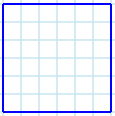 4.  ____________  x  ______________  =  _______________  square inches           # of Rows         # in each row           the area or # of squares tiles5. ____________  x  ______________  =  _______________  square inches        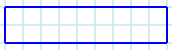        # of Rows          # in each row          the area or # of squares tiles6.  ____________  x  ______________  =  _______________  square inches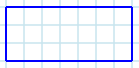           # of Rows         # in each row           the area or # of squares tiles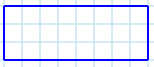 7.  ____________  x  ______________  =  _______________  square inches            # of Rows         # in each row           the area or # of squares tiles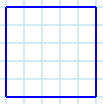 8. ____________  x  ______________  =  _______________  square inches                # of Rows         # in each row           the area or # of squares tiles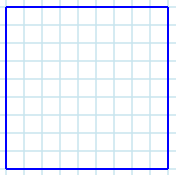 9.  ____________  x  ______________  =  _______________  square inches                      # of Rows         # in each row           the area or # of squares tiles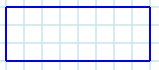 10. ____________  x  ______________  =  _______________  square inches               # of Rows               # in each row           the area or # of squares tiles    Math JournalIn words and pictures, explain how you calculate the area of a rectangle when you know the number of rows and the number of squares in each row._____________________________________________________________________________________________________________________________________________________________________________________________________________________________________________________________________________________________________________________________________________________________________________________________________________________________________________________________________________________________________________________________________________________________________________________________________________________________________________________________________________________________________________________________________________________________________________________________________________________________________________________________________________________________________________________________________________________________________________________________________________________________________________________________________________________________________________________________________________________________________